							Toruń, 23 maja 2024 roku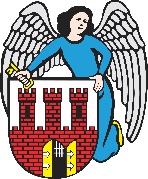     Radny Miasta Torunia        Piotr Lenkiewicz								Sz. Pan								Paweł Gulewski								Prezydent Miasta ToruniaWNIOSEKPowołując się na § 18.1 Regulaminu Rady Miasta Torunia zwracam się do Pana Prezydenta z wnioskiem:- o przeprowadzenie prac porządkowych na terenie pomiędzy parkiem Glazja a cmentarzem przy ul. Waryńskiego (uprzątnięcie terenu, zmulczowanie obecnego klepiska, zasianie trawy oraz ogrodzenie terenu w celu uniemożliwienia kontynuowania utrwalonej praktyki dzikiego parkingu na autokarów oraz pojazdów wielkotonażowych).UZASADNIENIEZ wielką przykrością przyglądam się zarówno brakowi jakiejkolwiek koncepcji na zagospodarowanie przedmiotowego terenu, jak i postępującą jego degradacją. Miejsce w bezpośrednim sąsiedztwie pięknego parku oraz miejsca kultu pamięci stało się dzikim parkingiem z pozostałościami gruzu i śmieci. W związku z powyższym do czasu określania przyszłości tego terenu proszę o przeprowadzenia szerokich (jak opisano w tytule) prac zieleniarskich, które będą skutkowały powstaniem pełnego trawnika a także zakończą praktykę dzikiego parkingu, który w centralnym punkcie stanowiącym swoistą bramę do pięknego osiedla, jest elementem psującym estetykę przestrzeni.                                                                        /-/ Piotr Lenkiewicz										Radny Miasta Torunia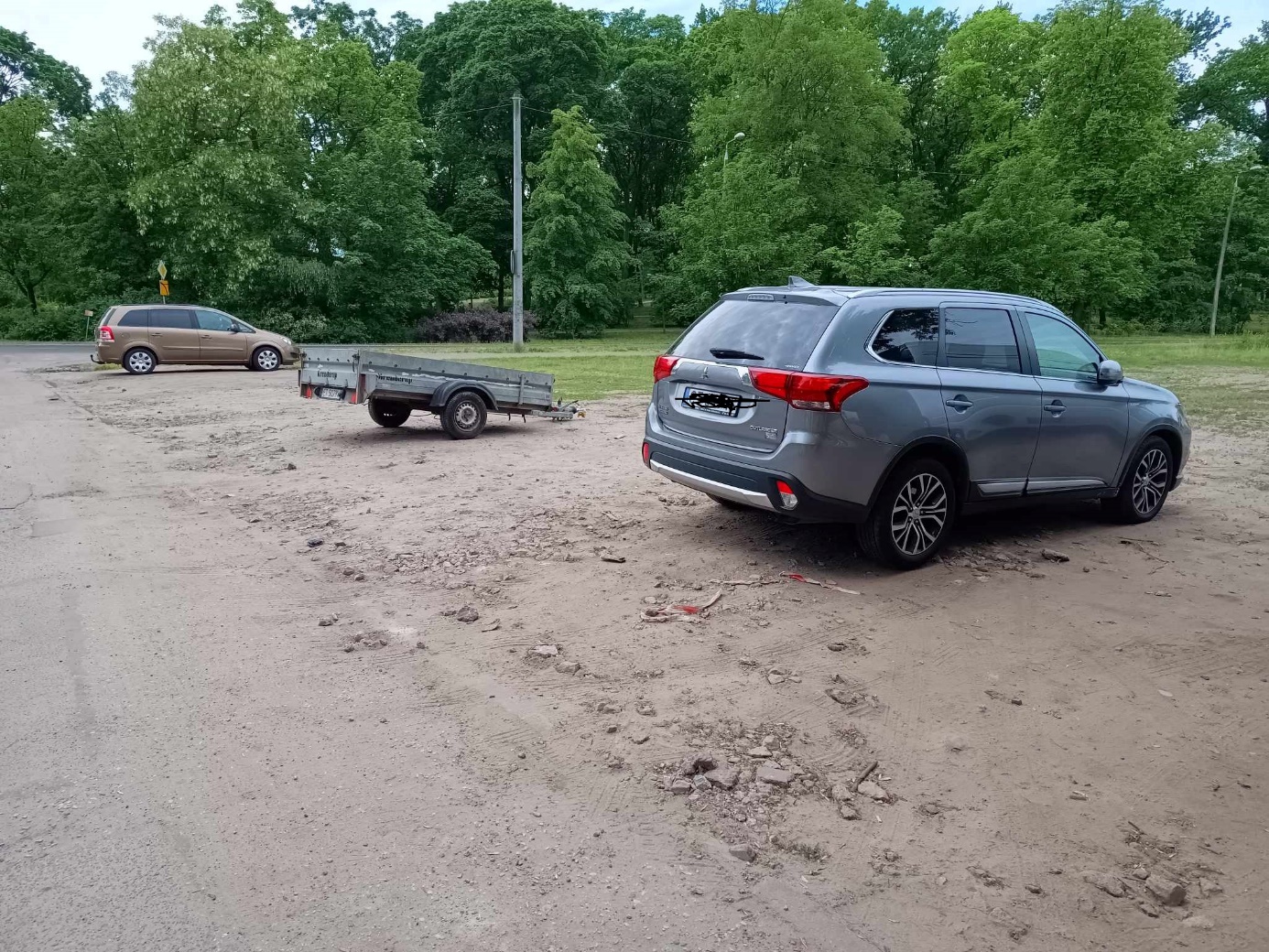 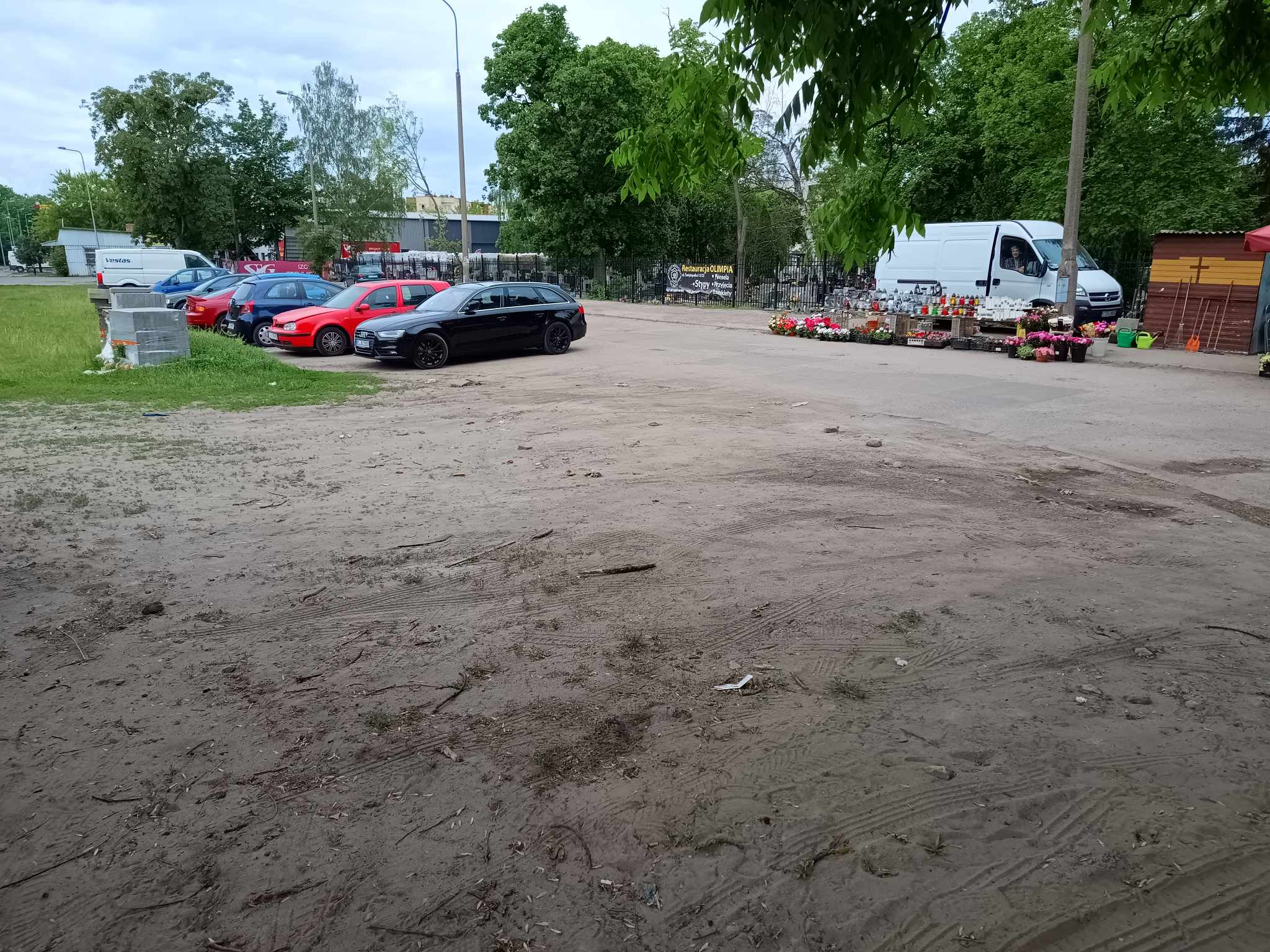 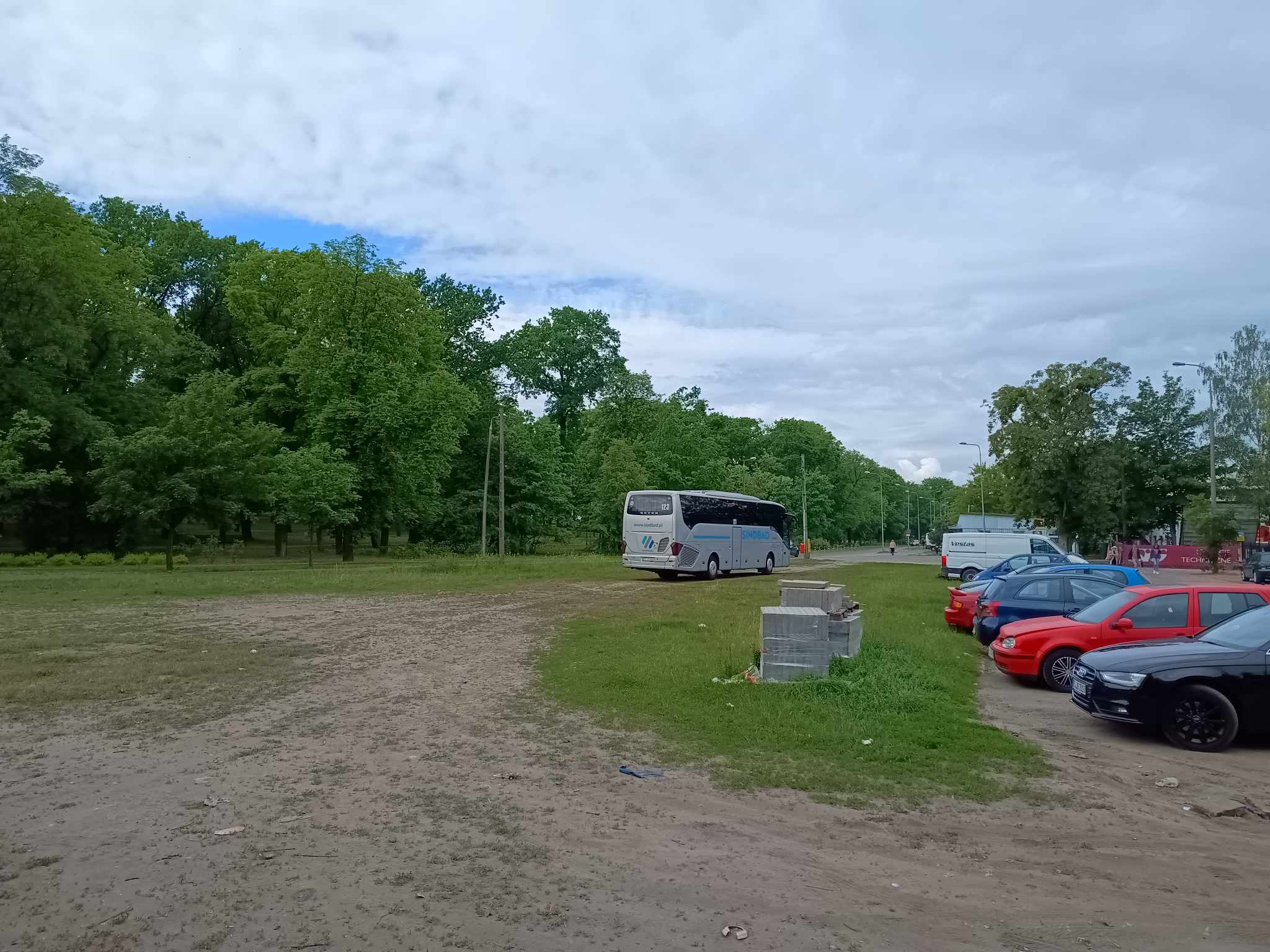 